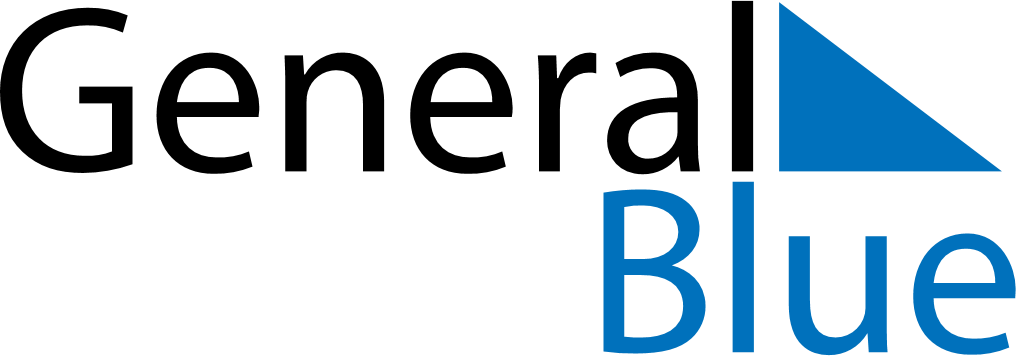 December 2026December 2026December 2026VietnamVietnamSundayMondayTuesdayWednesdayThursdayFridaySaturday1234567891011121314151617181920212223242526National Defence Day2728293031